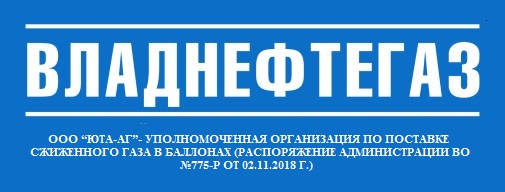 	ООО «ЮТА-АГ» (проект ВЛАДНЕФТЕГАЗ) реализует социально-значимую функцию по обеспечению жителей Владимирской области сжиженным углеводородным газом.Продажа СУГ населению для бытовых нужд осуществляется по ценам, утвержденным постановлением Департамента цен и тарифов администрации Владимирской области от 25.12.2018 № 54/4 «О ценах на сжиженный газ, реализуемый населению ООО «ЮТА-АГ» для газа, реализуемого в баллонах (без стоимости доставки) в размере – 31,61 руб./кг.	Стандартный бытовой газовый баллон объемом 50 литров содержит 21 кг. сжиженного газа. В связи с чем, гарантированная государством стоимость заправки газового баллона объемом 50 литров составляет 663 руб. (31,61 руб. х 21 кг. =663,81 руб.).	Стоимость доставки заправленного СУГ баллона до абонента составляет 207,00 руб.	В результате, стоимость услуги ООО «ЮТА-АГ» по заправке бытового газового баллона объемом 50 литров с доставкой до абонента составляет 870,00 руб. (663 руб.+207 руб.=870 руб.).В соответствии с требованиями постановления Правительства РФ от 21.07.2008 № 549 «О порядке поставки газа для обеспечения коммунально-бытовых нужд граждан», поставка газа осуществляется на основании договора.Для получения газа необходимо заключить следующие договора: - поставки газа в баллонах для обеспечения коммунально-бытовых нужд граждан - на оказание услуг по аварийно-диспетчерскому обеспечению, техническому обслуживанию и ремонту внутридомового газового оборудования домовладения;   Наличие данных договоров и документов, подтверждающих поставку ООО «ЮТА-АГ» потребителям сжиженного углеводородного газа по регулируемой государством цене, позволит жителям области обращаться в органы социальной защиты для получения необходимых им льгот и субсидий. 	По вопросам заключения договоров и прохождения технического обслуживания обращаться по телефону горячей линии: 8-800-250-11-04 (звонок бесплатный)